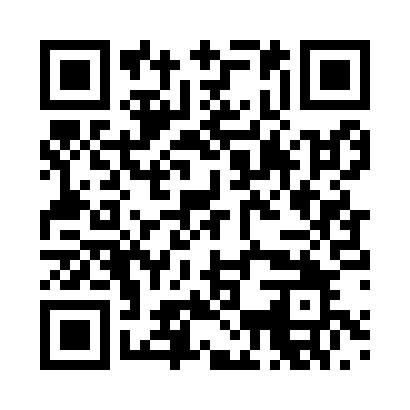 Prayer times for Addrup, GermanyWed 1 May 2024 - Fri 31 May 2024High Latitude Method: Angle Based RulePrayer Calculation Method: Muslim World LeagueAsar Calculation Method: ShafiPrayer times provided by https://www.salahtimes.comDateDayFajrSunriseDhuhrAsrMaghribIsha1Wed3:155:551:255:298:5611:232Thu3:125:531:255:308:5811:273Fri3:125:511:255:318:5911:304Sat3:115:491:255:319:0111:315Sun3:105:471:255:329:0311:316Mon3:095:461:245:339:0411:327Tue3:085:441:245:339:0611:338Wed3:085:421:245:349:0811:339Thu3:075:401:245:359:0911:3410Fri3:065:381:245:359:1111:3511Sat3:055:371:245:369:1311:3512Sun3:055:351:245:379:1411:3613Mon3:045:331:245:379:1611:3714Tue3:045:321:245:389:1811:3815Wed3:035:301:245:399:1911:3816Thu3:025:291:245:399:2111:3917Fri3:025:271:245:409:2211:4018Sat3:015:261:245:409:2411:4019Sun3:015:241:245:419:2511:4120Mon3:005:231:245:429:2711:4221Tue3:005:221:255:429:2811:4222Wed2:595:201:255:439:3011:4323Thu2:595:191:255:439:3111:4424Fri2:585:181:255:449:3311:4425Sat2:585:171:255:449:3411:4526Sun2:575:151:255:459:3511:4627Mon2:575:141:255:469:3711:4628Tue2:575:131:255:469:3811:4729Wed2:565:121:255:479:3911:4730Thu2:565:111:265:479:4011:4831Fri2:565:101:265:489:4111:49